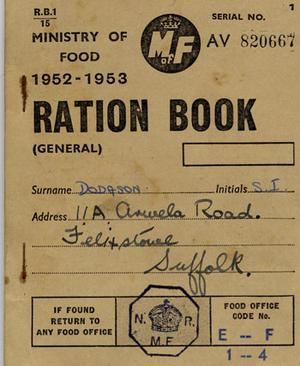 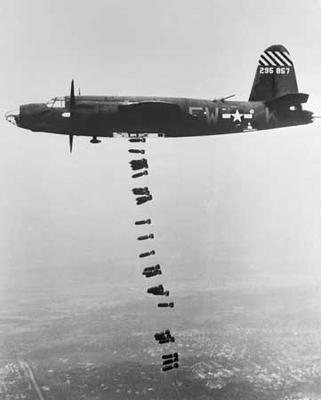 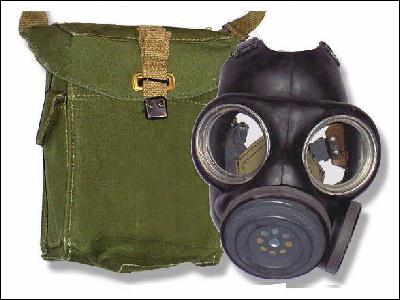 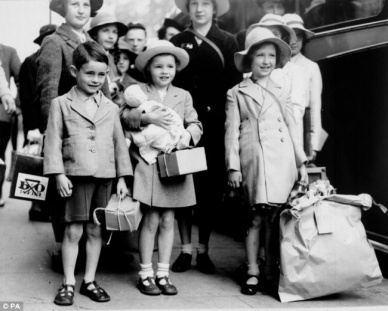 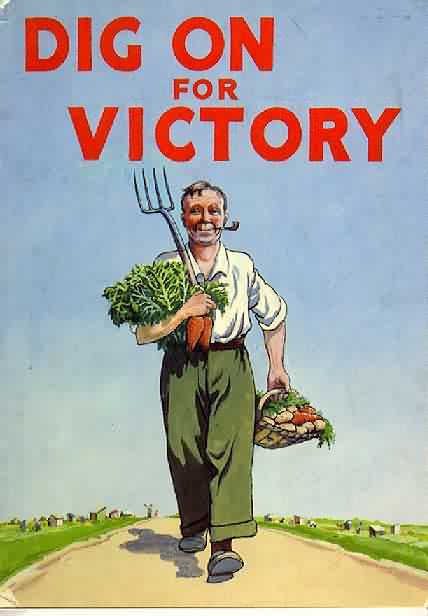 Name: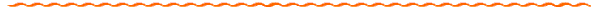 ContentsWorld War 2 PostersLook at the WW2 propaganda poster and answer the questions, think about the adverts that you have learnt about in literacy this term. What do you think this poster is trying to get people to do?............................................................................................................................................................................................................................................................................................................................................................Why do you think this needs to be done?............................................................................................................................................................................................................................................................................................................................................................What features of an advert does it use?............................................................................................................................................................................................................................................................................................................................................................Who is the poster aimed at?............................................................................................................................................................................................................................................................................................................................................................Why is this poster effective?............................................................................................................................................................................................................................................................................................................................................................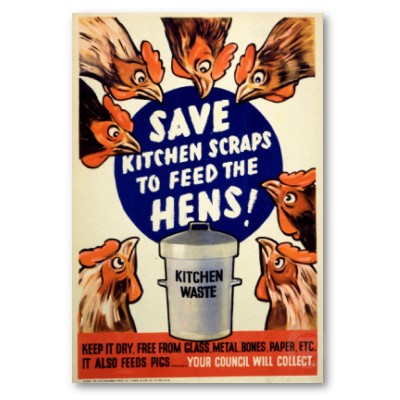 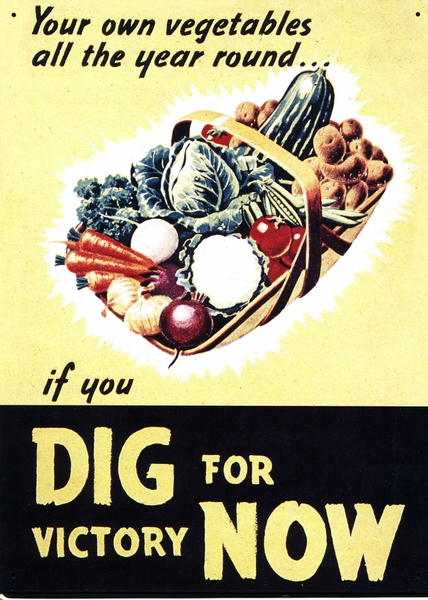  The Blitz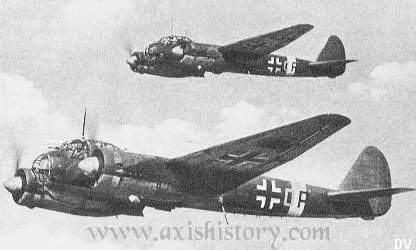 Fill in the letter about the Blitz using the word bank below. Dear Diary,When I hear the _________________ I feel extremely ______________.  We have to run as fast as we can to the __________. When we’re there we hear the ______ from the planes falling and pray they won’t _______ near or on us!  My __________ is fighting in France and I feel __________ that he might not come back. We spend the whole _______ in the shelter sometimes  I really hope the _________ of London stops soon!		Love from _________. 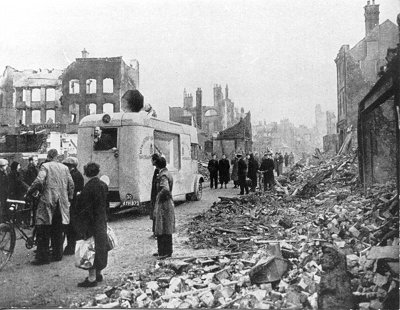 The BlitzOn the next page use exciting adjectives and adverbs to improve our descriptive writing. Copy the piece of writing adding in the extra words and sentence endings. It was a * night.  There were * bombs dropping.  David could hear the * siren wailing and…  He held his mum’s hand # as they hurried to shelters #.  The sky was full of * planes and the * searchlights.  David looked around him.  He could see…  As they rushed through the * city David felt…  It was *.  He could smell…* = ADJECTIVE (describing word e.g. bright, loud)# = ADVERB (the describing HOW something is happening e.g. quickly, carefully)… = continue this sentence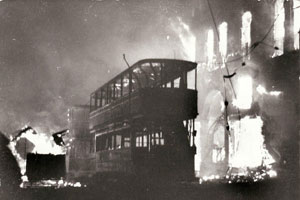 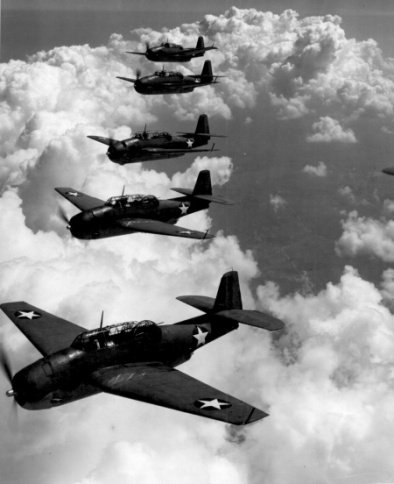 ___________________________________________________________________________________________________________________________________________________________________________________________________________________________________________________________________________________________________________________________________________________________________________________________________________________________________________________________________________________________________________________________________________________________________________________________________________________________________________________________________________________________________________________________________________________________________________________________________________________________________________________________________________________________________________________________________________________________________________________________________________________________ 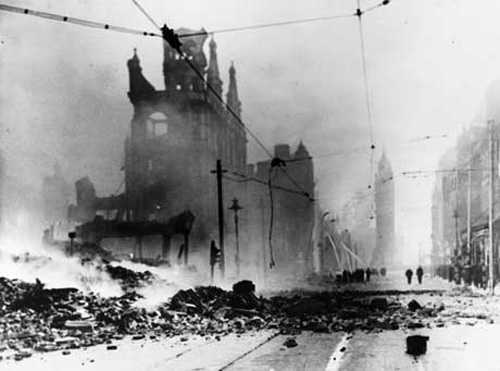 Clothing RationingAlong with food clothing was also rationed during World War 2, although not right at the start of the war unlike food.  Each adult and child had 48 coupons to spend each year and the clothes that they brought had to last as long as they could manage.  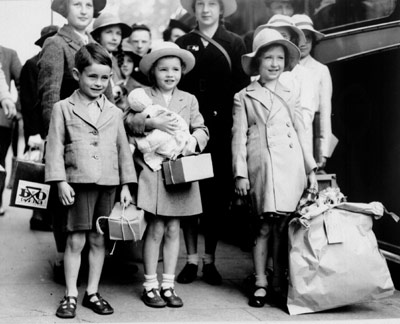 Spending your rations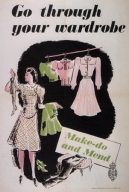 World War 2 QuizAnswer the questions by circling True or False. If you need help answering the questions use the topic resource books to help you.1.2.3.4.5.6.7.8.9.10.11.12.13.14.15.16.17.18.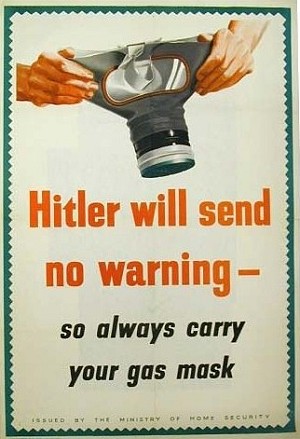 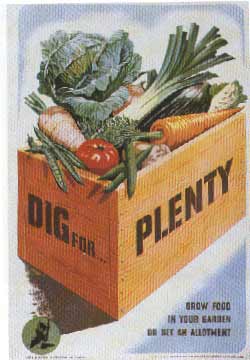 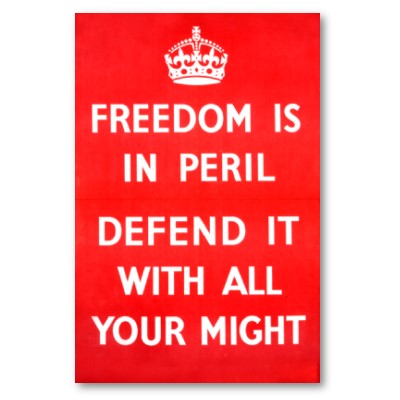 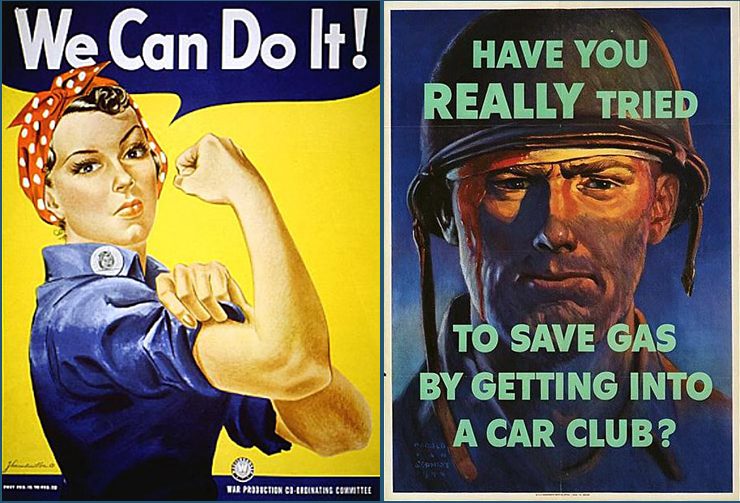 Reviewing your own QuestionsAt the start of this topic you created 3 questions that you wanted to find out about this topic: (You might need to use the topic books to find out the answer your questions) Year 5 – Evacuation to Calstock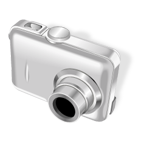 Add two photos from your evacuation to CalstockWho took you in when you were billeted in Calstock? ............................................................................................................................................................................................................................................................................................................An Evacuee’s Suitcase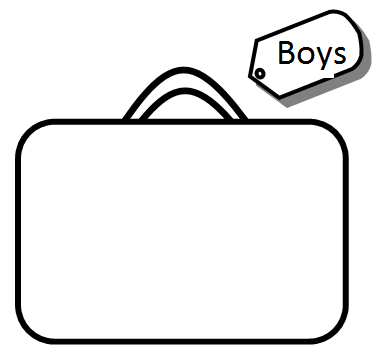 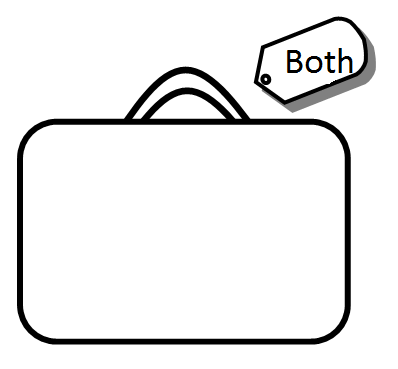 Match the items to the correct suitcase…1 vest,   1 overcoat,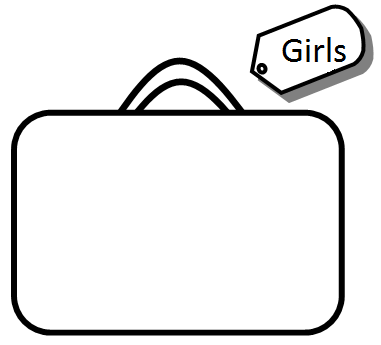 Biscuits,    1 Towel,   1 Rag Doll,Plimsolls,   1 Blouse1 Cardigan,   Soap,Sandwiches,  1 Shirt,1 Pinafore dress, 1 Jumper, 2 pairs of socks,Toothbrush,1 wooden train.Evacuee Letter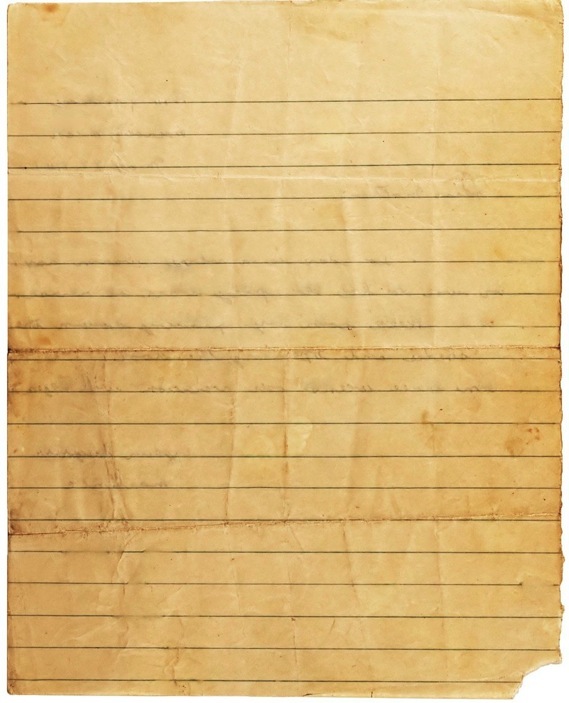 When children were evacuated they were encouraged to keep in contact with their parents though letter. Fill in the letter from your billet in Calstock letting them know how you are. Evacuee LetterWhen children were evacuated from the cities, they were encouraged to keep in contact with their parents though letter. Write a letter to your parents from your billet in Calstock.  You could include information about:Your journey.Who you are being looked after and what they are like?What the food is like?About your new school.How you feel. 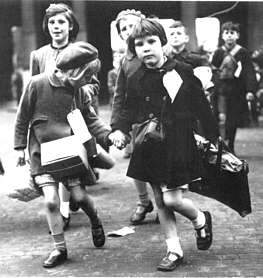 ITEMNumber of Coupons- MenNumber of Coupons- WomenNumber of Coupons- ChildrenRaincoat161511Overcoat774Jacket13128Shirt/Blouse543Jumper/Cardigan553Trousers886Shorts332Skirt86Boots/Shoes753Nightdress/Pyjamas866Underpants/Knickers/Vest332Socks/ Stockings221Children were evacuated from the countryside to the towns.The operation organised by the government to evacuate children was called ‘Operation Pied Piper’.Everyone had to carry a gas mask.There were food shortages because supply ships were torpedoed.Men, women, and children were given ration books for food.Bananas and oranges were easily obtainable.Clothing was rationed from the beginning of the war.Women who worked on farms were called Land Girls.Women who worked in factories were paid more than men.The Home Guard was formed because there was fear from invasion.Most of the men in the Home Guard were over 40. 